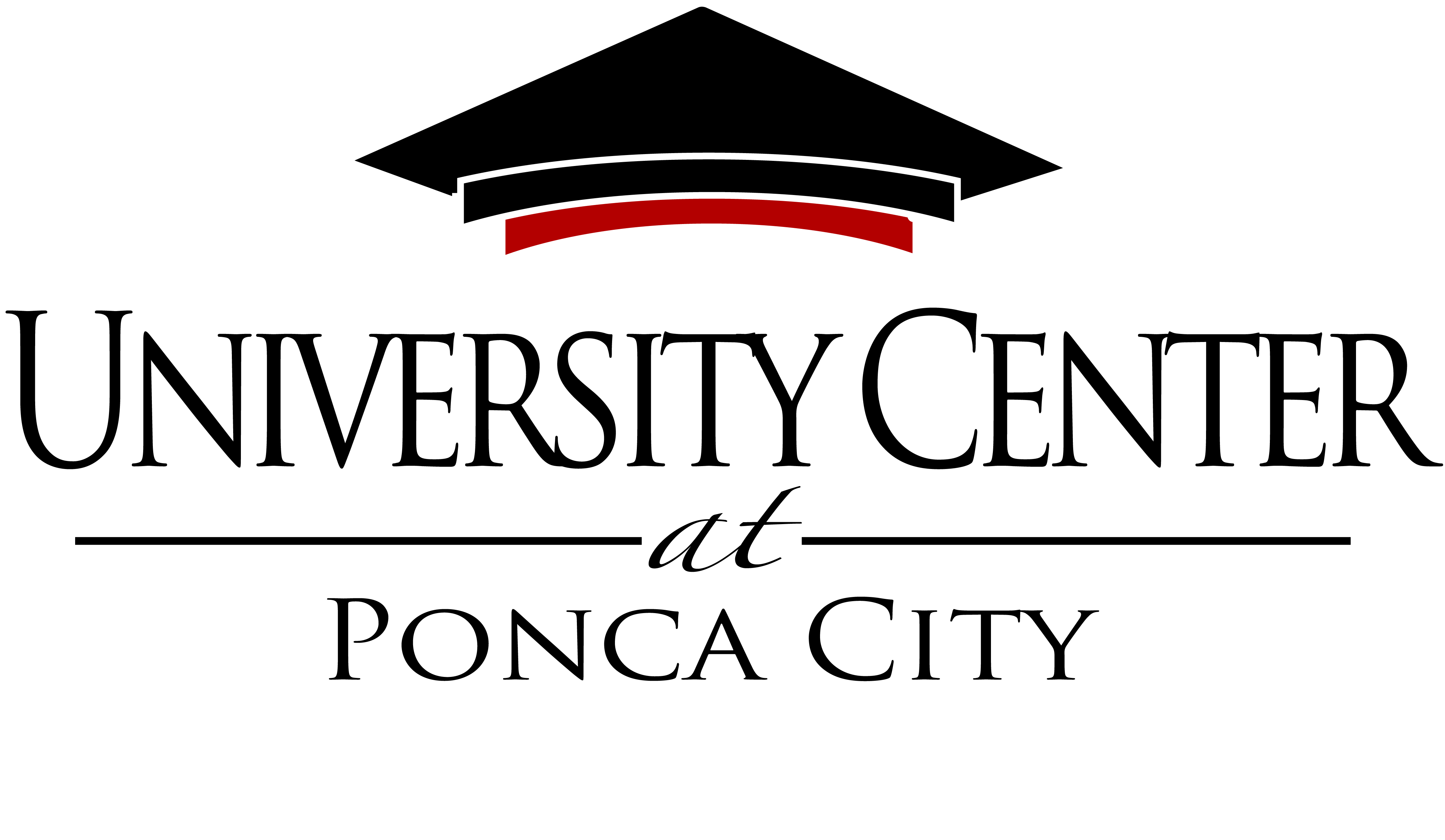 Our VisionTo be an essential higher education center that promotes a well-educated community and provides a positive economic impact.Our MissionThe University Center provides opportunities for higher education and degrees through partnerships with accredited colleges and universities.
AgendaAugust 3, 2023      SPECIAL MEETING: STRATEGIC PLANNING				THURSDAY	UNIVERSITY CENTER AT PONCA CITY					08/03/2023	CONFERENCE ROOM							10:00 am	2800 N. 14TH STREET								Ponca City, OK 74601								Call meeting to order- Board Chair Steve ScottWelcome board members and guests– UC CEO Robyn Armstrong Goals of the board discussion  Adjourn.NO DECISIONS WILL BE MADE AT THIS MEETINGThis agenda was posted by 8:30 a.m. on the 1st day of August 2023, at the Main Entrance of the University Center at Ponca City, 2800 N. 14th Street, Ponca City, Oklahoma.



